    Јавно Комунално Предузеће „Топлана“ Бор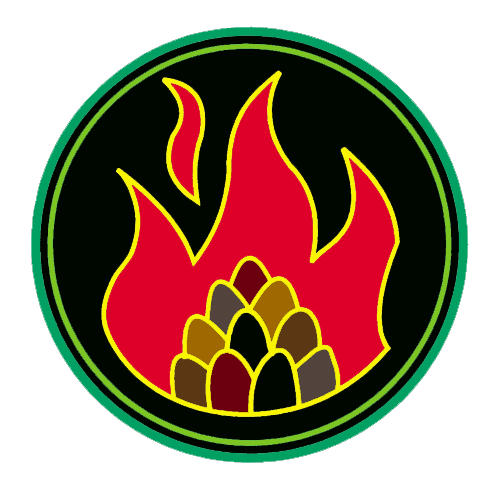 Ђ. А. Куна бр. 12, Бор; АПР – БД. 34029/2005; број рачуна 160-35971-27 Банка Интеса, експозитура у Бору;  матични бр. 17441531; ПИБ 100500644; факс 030/458-056; www.toplana.rsКомисија за јавну набавкуБрој: 3638Бор, 25.05.2016. године- ОДГОВОРИ  Комисије за јавну набавку на постављенапитањa потенцијалног понуђача-- За јавну набавку брoj 04/2016 - Набавка резервних делова и материјала На основу члана 54. и члана 63. Закона о јавним набавкама („Сл. Гласник РС” бр.68/15)  Комисија за јавну набавку у отвореном поступку-набавка резервних делова и материјала, образована  Решењем  бр: 2989  од  дана 27.04.2016. године припремила је,Додатне информације и појашњења у вези саприпремањем понудеПотенцијални понуђачи су дана 23.05. и 24.05.2016. године за потребе учествовања у поступку предметне јавне набавке тражили следеће додатне информације или појашњења конкурсне документације: Партија 18.Позиција 1 – који је тип уградње?Партија 19.Позиција 41 – у питању је склопка произвођача Енергоинвест који више не врши производњу и због тога је склопка недоступна на тржисту тако да вас најлепше молимода поменуту позицију избаците из спецификације или да нам доставите њене техничке карактеристике како бисмо евентуално били у могућности да понудимо еквивалент.Позиције 42-53 – Да ли су у питању брзи или спори (троми) стаклени осигурачи?Позиције 68 и 69 – Да ли је прихватљиво да се понуди 4 W уместо 5 W, јер је то стандардно што може да се пронађе на тржишту и друго питање је да ли ручка дужине 6 или 6,35 mm?Позиција 72 – Молимо детаљнији технички опис прекидача. Партија 20.Позиција 19 – Дужина и врста кабла као и да ли сте сигурни да је потребна количина 1 mПозиција 23-28 – Папучице -  који је отвор?Позиције 25-28 – Да ли је у питању окаста или цеваста папучица?Партија 21.Позиције 7 и 8 – За који бојлер и колико литара?Комисија за јавну набавку је дана 25.05.2016. године дала следеће одговоре: Партија 18.То је ознака за мотор „Север“ – прирубнички спој (зупчасти пренос – видети слике)Партија 19.Дати адекватну понуду наведеној склоци (ORS – 1.650V – 250A)ПовољнијиДаДати адекватну понуду наведеном типу прекидача (M-PRO; TIP B-22, видети са слике)Партија 20.50 m, 1 комад4 mm2 (отвор Ø6 mm); 6 mm2 (отвор Ø8 mm); 16 mm2 (отвор Ø6 mm); 25 mm2 (отвор Ø8 mm); 35 mm2 (отвор Ø10 mm);  ОкастаПартија 21.„Терморад“, 80 литараПРИЛОГ: СЛИКЕ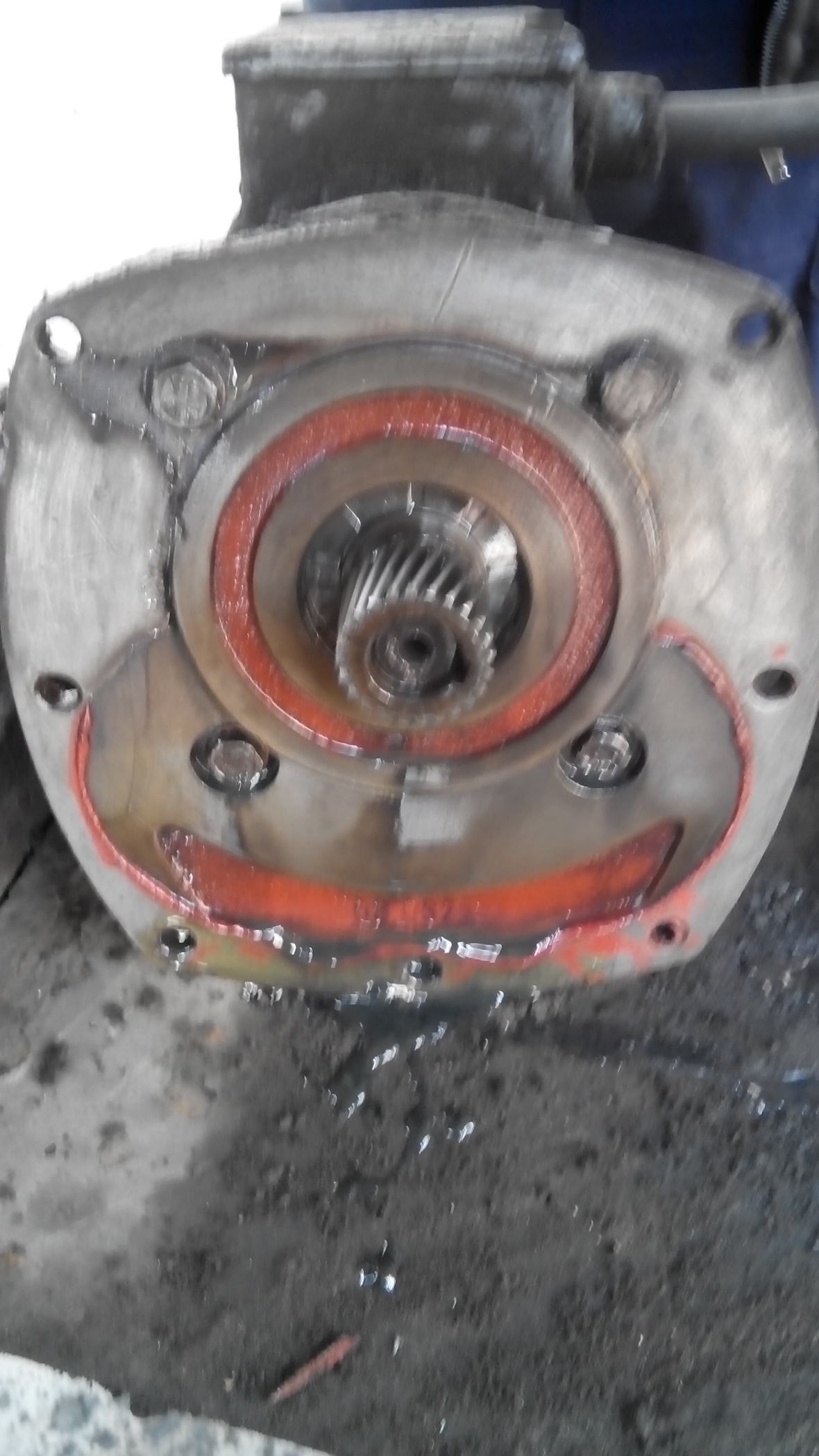 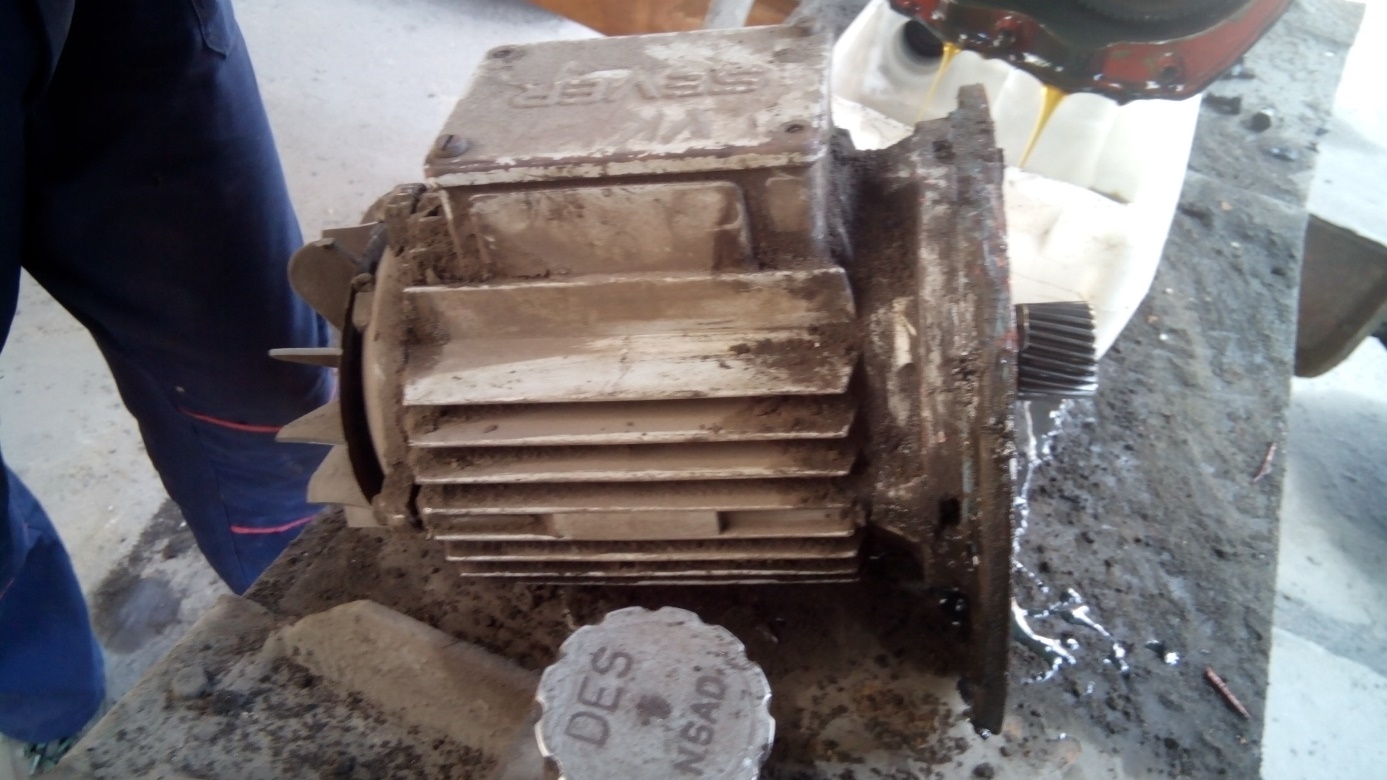 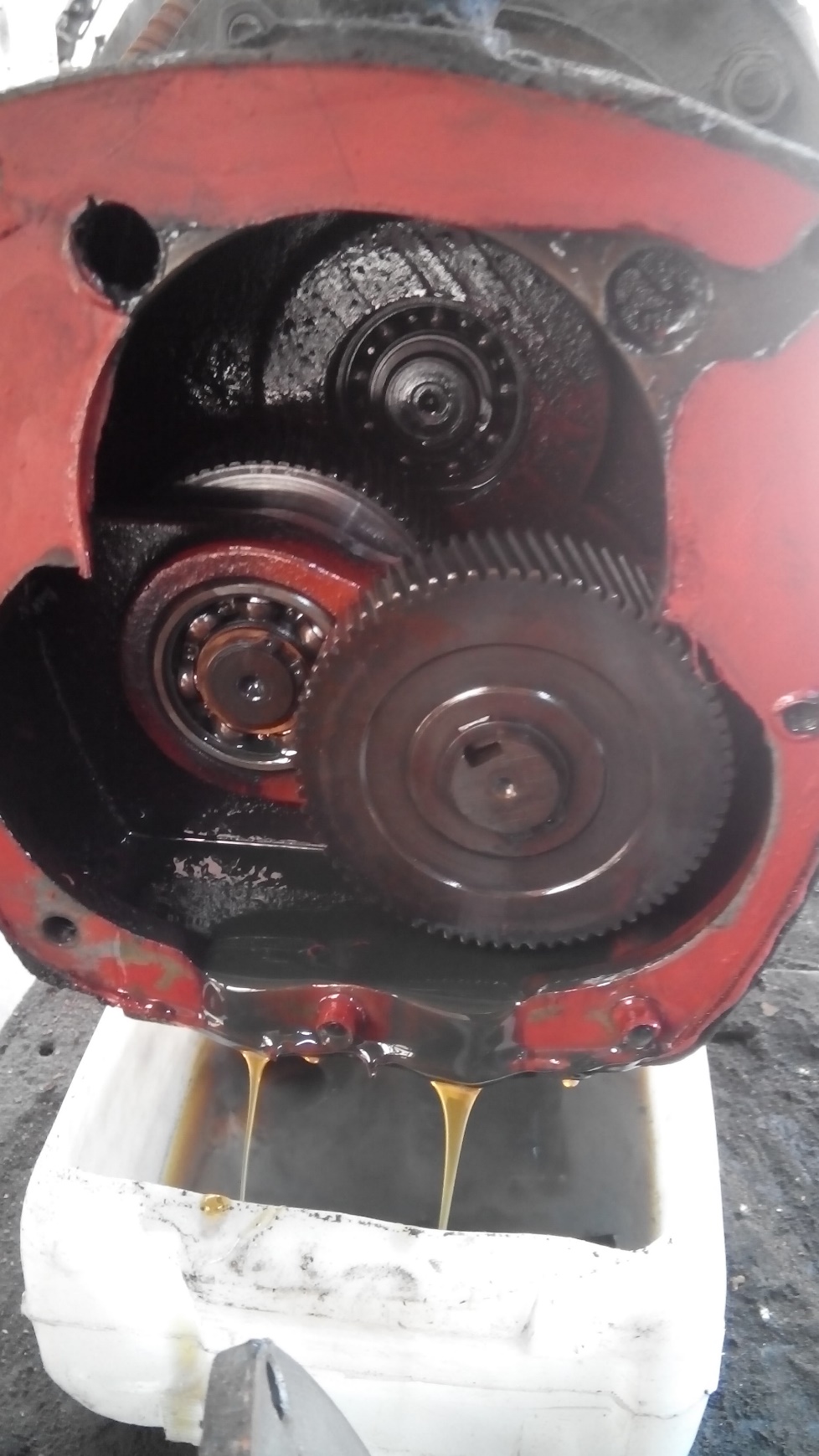 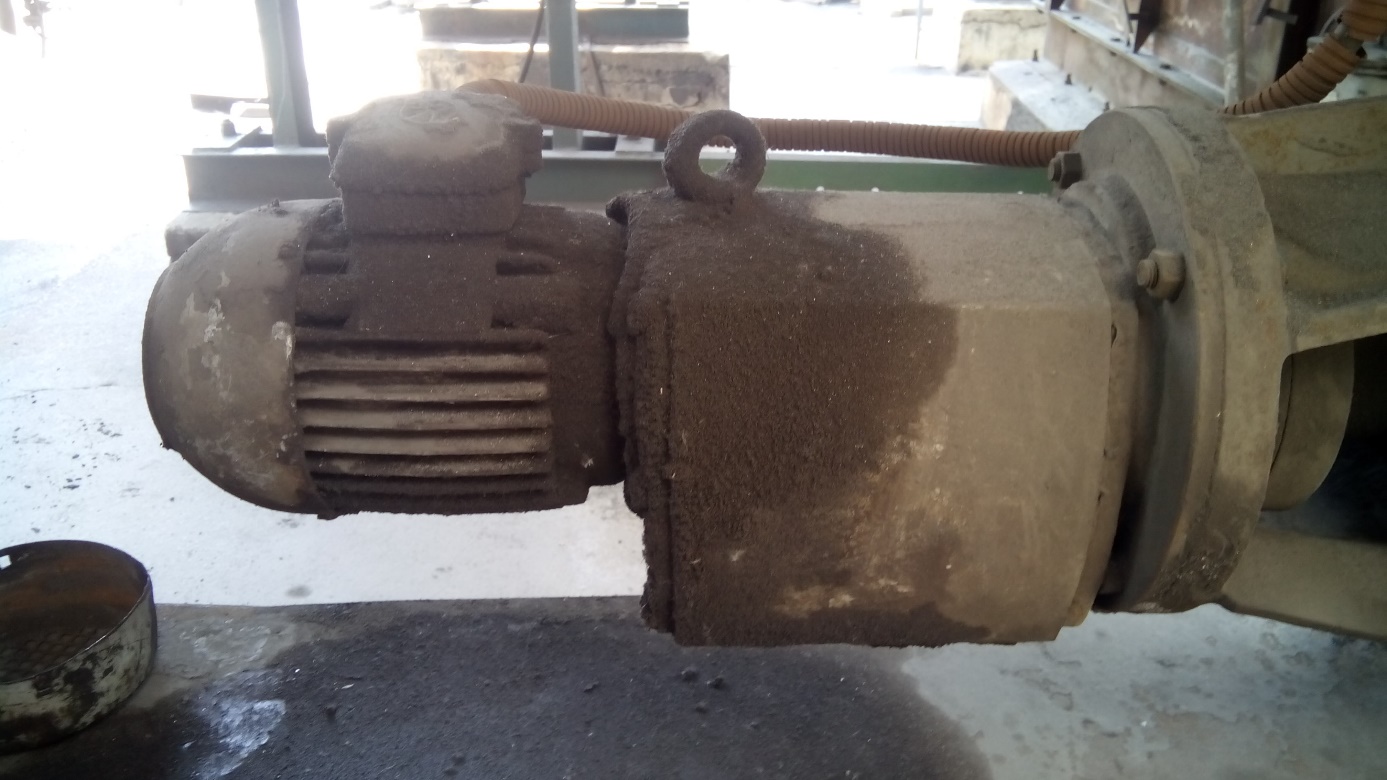 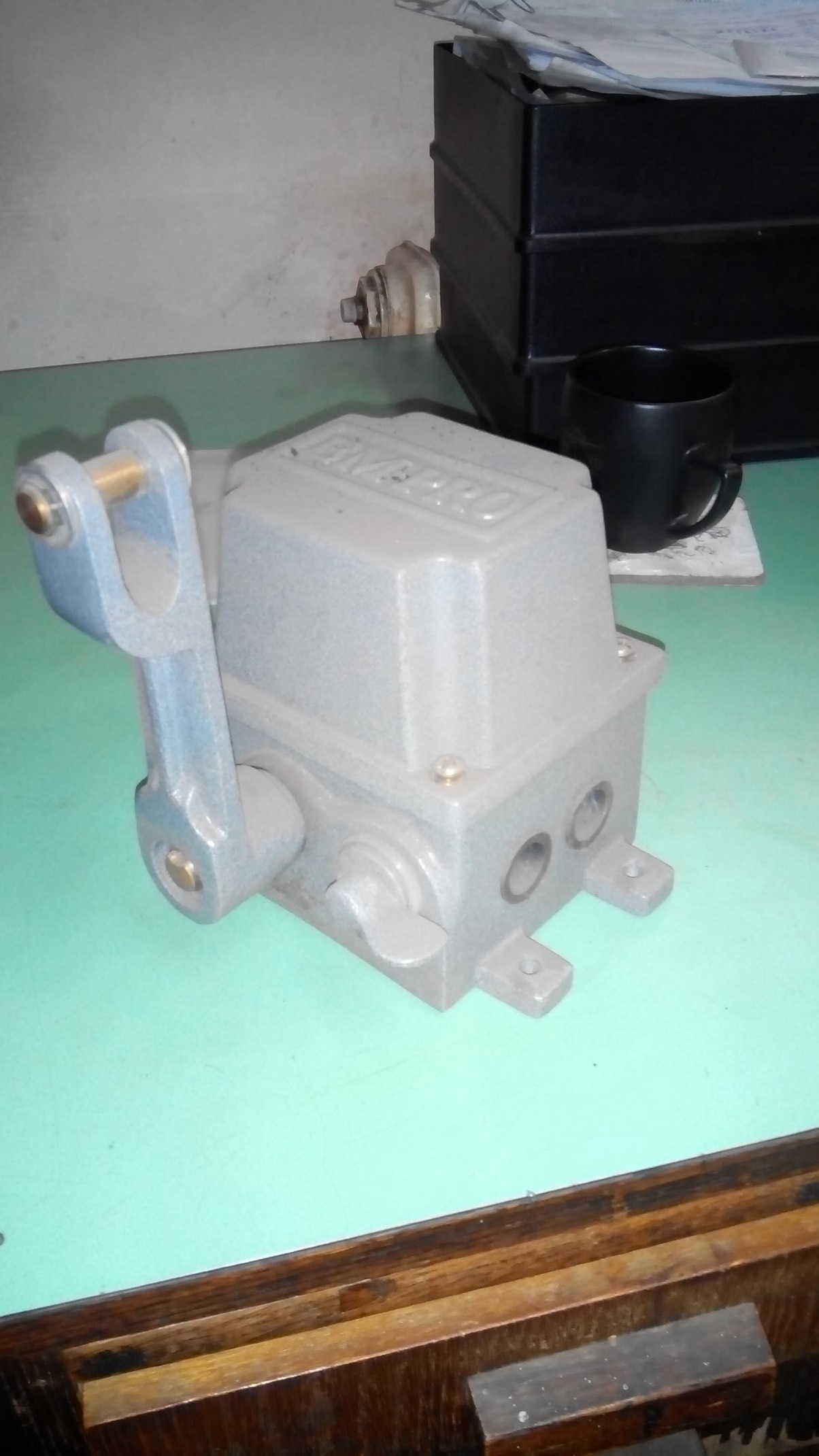 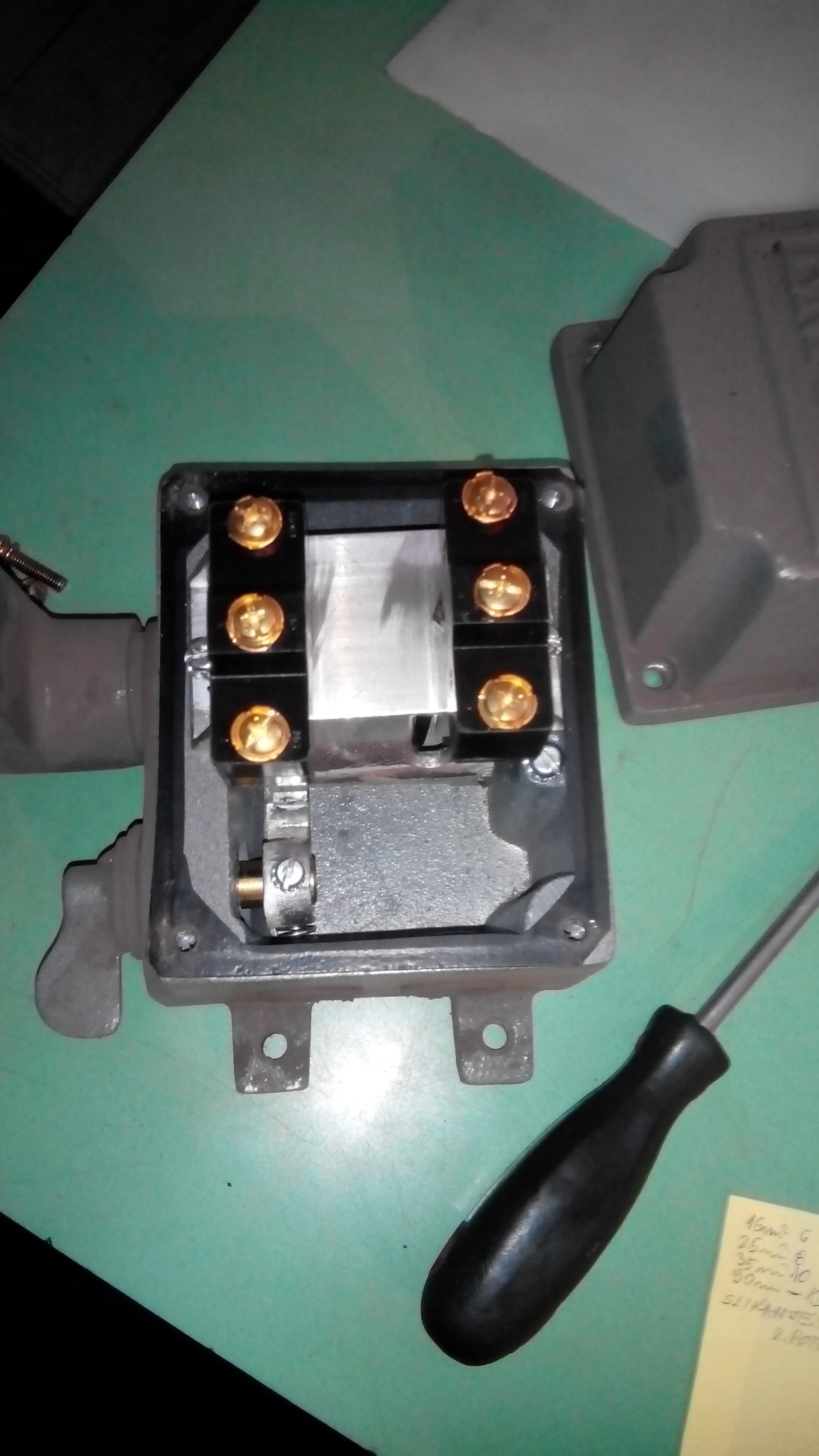 Комисија за јавну набавку